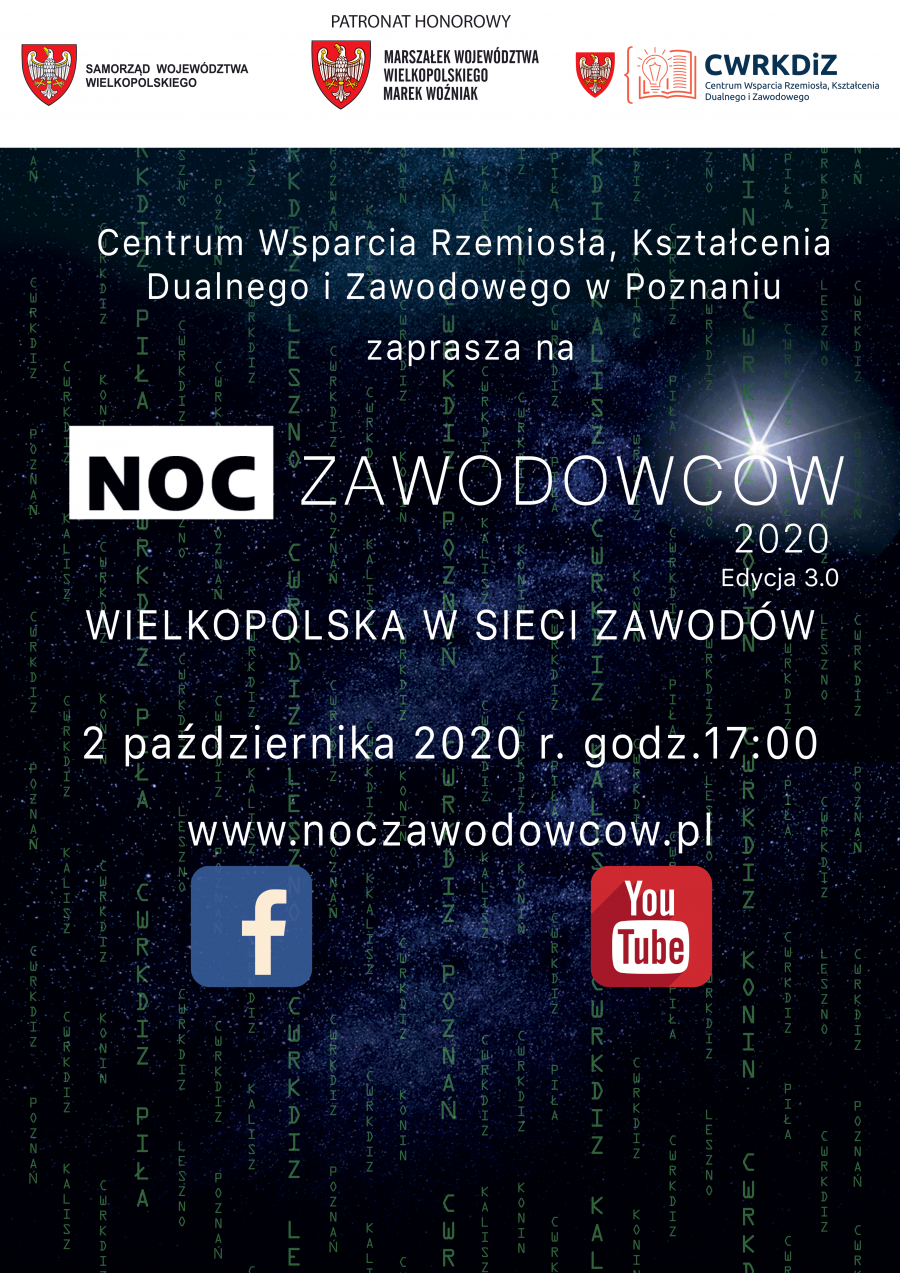 Zapraszamy wszystkich uczniów klas ósmych, rodziców oraz nauczycieli do wzięcia udziału w Nocy Zawodowców 2020 Edycja 3.0 „Wielkopolska w sieci zawodów”.NOC ZAWODOWCÓW to przestrzeń do wzajemnej wymiany doświadczeń, rozmów oraz zadawania pytań na temat edukacji i rynku pracy. Tegoroczna edycja odbędzie się wirtualnie 2 października w godzinach 17.00-19.00Szczegółowy program znajduje się na stronie www.noczaodowcow.pl – subregion poznański.Będzie się działo, do zobaczenia!!!